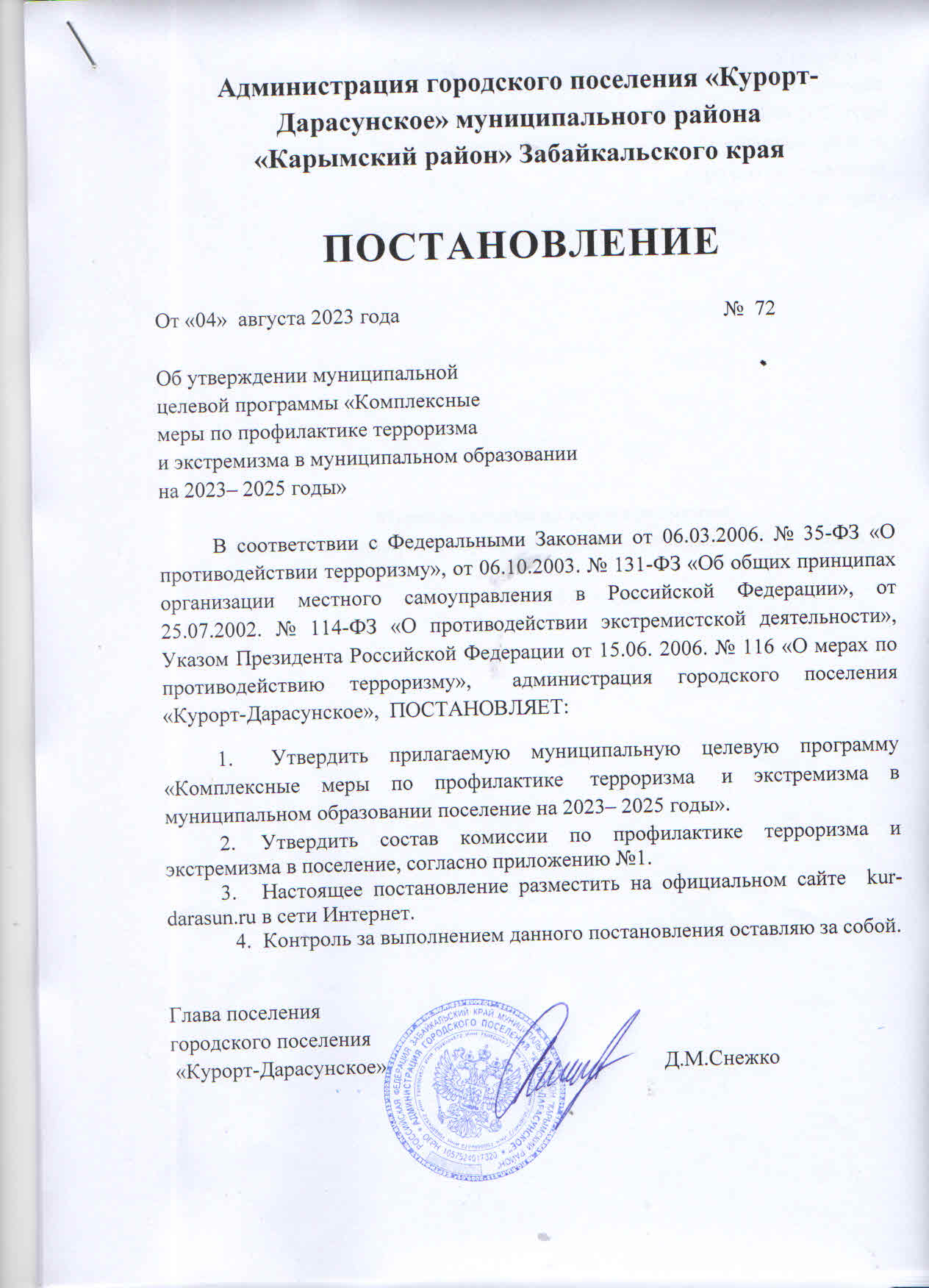 Утверждена постановлением № 72 от 04.08.2023 годаадминистрацией городского поселения «Курорт-Дарасунское»Муниципальная целевая программа«Комплексные меры по профилактике терроризма и экстремизма в поселение на 2023– 2025 годы»ПАСПОРТ Муниципальной целевой программы «Комплексные меры по профилактике терроризма и экстремизма в поселение на 2023 – 2025 годы»Раздел 1. Содержание проблемы и обоснование необходимости её решения программными методами Программа мероприятий по профилактике терроризма и экстремизма, а также минимизации и (или) ликвидации последствий проявлений терроризма и экстремизма на территории муниципального образования является важнейшим направлением реализации принципов целенаправленной, последовательной работы по объединению общественно-политических сил, национально-культурных, культурных и религиозных организаций и безопасности граждан.Формирование установок толерантного сознания и поведения, веротерпимости и миролюбия, профилактика различных видов экстремизма имеет в настоящее время особую актуальность, обусловленную сохраняющейся социальной напряженностью в обществе, продолжающимися межэтническими и межконфессиональными конфликтами, ростом национального экстремизма, являющихся прямой угрозой безопасности не только региона, но и страны в целом. Наиболее все это проявилось на Северном Кавказе в виде вспышек ксенофобии, фашизма, фанатизма и фундаментализма. Эти явления в крайних формах своего проявления находят выражение в терроризме, который в свою очередь усиливает разрушительные процессы в обществе. Усиление миграционных потоков остро ставит проблему адаптации молодежи к новым для них социальным условиям, а также создает проблемы для адаптации принимающего населения к быстрорастущим диаспорам и землячествам, которые меняют демографическую ситуацию нашего поселения. Наиболее экстремистки рискогенной группой выступает молодежь, это вызвано как социально-экономическими факторами. Особую настороженность вызывает снижение общеобразовательного и общекультурного уровня молодых людей, чем пользуются экстремистки настроенные радикальные политические и религиозные силы.Таким образом, экстремизм, терроризм и преступность представляют реальную угрозу общественной безопасности, подрывают авторитет органов местного самоуправления и оказывают негативное влияние на все сферы общественной жизни. Их проявления вызывают социальную напряженность, влекут затраты населения, организаций и предприятий на ликвидацию прямого и косвенного ущерба от преступных деяний.Системный подход к мерам, направленным на предупреждение, выявление, устранение причин и условий, способствующих экстремизму, терроризму, совершению правонарушений, является одним из важнейших условий улучшения социально-экономической ситуации в поселении.   Для реализации такого подхода необходима муниципальная программа по профилактике терроризма, экстремизма и созданию условий для деятельности добровольных формирований населения по охране общественного порядка, предусматривающая максимальное использование потенциала местного самоуправления и других субъектов в сфере профилактики правонарушений.Программа является документом, открытым для внесения изменений и дополнений.Раздел 2. Цели и задачи Программы Главная цель Программы — организация антитеррористической деятельности, противодействие возможным фактам проявления терроризма и экстремизма, укрепление доверия населения к работе органов государственной власти и органов местного самоуправления, администрации муниципального образования, правоохранительным органам, формирование толерантной среды на основе ценностей многонационального российского общества, общероссийской гражданской идентичности и культурного самосознания, принципов соблюдения прав и свобод человека. Основными задачами реализации Программы являются:• уяснение содержания террористической деятельности, а также причин и условий, способствующих возникновению и распространению терроризма (ее субъектов, целей, задач, средств, типологии современного терроризма, его причин, социальной базы, специфики и форм подготовки и проведения террористических актов);• нормативно-правовое обеспечение антитеррористических действий;• анализ и учет опыта борьбы с терроризмом;• преимущество превентивных мероприятий, позволяющих осуществлять выявление намерений проведения террористических действий на стадии их реализации, обеспечение правомочий и ресурсов;• централизация руководства всеми антитеррористическими действиями, обеспечение согласованности усилий силовых ведомств и органов власти всех уровней на основе четкого размежевания компетентности органов федерального, регионального и местного уровней;• всестороннее обеспечение осуществляемых специальных и идеологических мероприятий;• воспитательно-идеологическое дифференцированное воздействие на население, террористов, субъектов их поддержки и противников, всестороннее информационно-психологическое обеспечение антитеррористической деятельности;• неуклонное обеспечение неотвратимости наказания за террористические преступления в соответствии с законом.• утверждение основ гражданской идентичности, как начала, объединяющего всех жителей муниципального образования;• воспитание культуры толерантности и межнационального согласия;• достижение необходимого уровня правовой культуры граждан как основы толерантного сознания и поведения;• формирование в молодежной среде мировоззрения и духовно-нравственной атмосферы культурного взаимоуважения, основанных на принципах уважения прав и свобод человека, стремления к межнациональному миру и согласию, готовности к диалогу;• общественное осуждение и пресечение на основе действующего законодательства любых проявлений дискриминации, насилия, расизма и экстремизма на национальной и конфессиональной почве.• разработка и реализация в муниципальных учреждений культуры и по работе с молодежью образовательных программ, направленных на формирование у подрастающего поколения позитивных установок на этническое многообразие;• разработка и реализация в учреждениях дошкольного, начального, среднего образования образовательных программ, направленных на формирование у подрастающего поколения позитивных установок на этническое многообразие. Противодействие терроризму на территории поселения осуществляется по следующим направлениям:• предупреждение (профилактика) терроризма;• минимизация и (или) ликвидация последствий проявлений терроризма.Предупреждение (профилактика) терроризма осуществляется по трем основным направлениям:• создание системы противодействия идеологии терроризма;• осуществление мер правового, организационного, оперативного, административного, режимного, военного и технического характера, направленных на обеспечение антитеррористической защищенности потенциальных объектов террористических посягательств;• усиление контроля за соблюдением административно-правовых режимов. Особая роль в предупреждении (профилактике) терроризма принадлежит эффективной реализации административно-правовых мер, предусмотренных законодательством Российской Федерации. Предупреждение (профилактика) терроризма предполагает решение следующих задач:а) разработка мер и осуществление мероприятий по устранению причин и условий, способствующих возникновению и распространению терроризма;б) противодействие распространению идеологии терроризма путем обеспечения защиты единого информационного пространства Российской Федерации; совершенствование системы информационного противодействия терроризму;в) улучшение социально-экономической, общественно-политической и правовой ситуации на территории;г) прогнозирование, выявление и устранение террористических угроз, информирование о них органов государственной власти, органов местного самоуправления и общественности;д) использование законодательно разрешенных методов воздействия на поведение отдельных лиц (групп лиц), склонных к действиям террористического характера;е) разработка мер и осуществление профилактических мероприятий по противодействию терроризму на территории поселения;ж) определение прав, обязанностей и ответственности руководителей органов местного самоуправления, а также хозяйствующих субъектов при организации мероприятий по антитеррористической защищенности подведомственных им объектов;з) разработка и введение в действие типовых требований по обеспечению защищенности от террористических угроз критически важных объектов инфраструктуры и жизнеобеспечения, а также мест массового пребывания людей;и) совершенствование нормативно-правовой базы, регулирующей вопросы возмещения вреда, причиненного жизни, здоровью и имуществу лиц, участвующих в борьбе с терроризмом, а также лиц, пострадавших в результате террористического акта.Раздел 3 Нормативное обеспечение программыПравовую основу для реализации программы определили:а) Федеральные Законы от 06.03.2006. № 35-ФЗ «О противодействии терроризму», от 06.10.2003. № 131-ФЗ «Об общих принципах организации местного самоуправления в Российской Федерации», от 25.07.2002. № 114-ФЗ «О противодействии экстремистской деятельности»;б) Указ Президента Российской Федерации от 15.06. 2006. № 116 «О мерах по противодействию терроризму».в) Разработка и принятие дополнительных нормативных правовых актов для обеспечения достижения целей реализации программы.Раздел 4 Основные мероприятия Программы 1. Создание системы заблаговременно подготовленных мер реагирования на потенциальные террористические угрозы, при которой каждый из привлеченных участников по вертикали и горизонтали «знает свой маневр» (выявление, устранение, нейтрализация, локализация и минимизация воздействия тех факторов, которые либо порождают терроризм, либо ему благоприятствуют).2. Последовательное обеспечение конституционных прав, гарантирующих равенство граждан любой расы и национальности, а также свободу вероисповедания; утверждение общероссийских гражданских и историко-культурных ценностей, поддержание российского патриотизма и многокультурной природы российского государства и российского народа как гражданской нации; последовательное и повсеместное пресечение проповеди нетерпимости и насилия.3. В сфере культуры и воспитании молодежи:— утверждение концепции многокультурности и многоукладности российской жизни;— развитие воспитательной и просветительской работы с детьми и молодежью о принципах поведения в вопросах веротерпимости и согласия, в том числе в отношениях с детьми и подростками;— реагирование на случаи проявления среди детей и молодежи негативных стереотипов, личностного унижения представителей других национальностей и расового облика;— пресечение деятельности и запрещение символики экстремистских групп и организаций на территории поселения;— развитие художественной самодеятельности на основе различных народных традиций и культурного наследия.4. В сфере организации работы библиотеки:— популяризация литературы и средств массовой информации, адресованных детям и молодежи и ставящих своей целью воспитание в духе толерантности и патриотизма.Раздел 5 Механизм реализации программы,включая организацию управления программой и контроль за ходом её реализации. Общее управление реализацией программы и координацию деятельности исполнителей осуществляет антитеррористическая комиссия МО. Комиссия вносит в установленном порядке предложения по уточнению мероприятий программы с учетом складывающейся социально-экономической ситуации в соответствии с Порядком разработки, формирования и реализации долгосрочных муниципальных целевых программ.С учетом выделяемых на реализацию программы финансовых средств ежегодно уточняют целевые показатели и затраты по программным мероприятиям, механизм реализации программы, состав исполнителей в установленном порядке.Исполнители программных мероприятий осуществляют текущее управление реализацией программных мероприятий.Реализация программы осуществляется на основе условий, порядка и правил, утвержденных федеральными, региональными и муниципальными нормативными правовыми актами.Муниципальный заказчик целевой программы с учетом выделяемых на реализацию программы финансовых средств ежегодно уточняет целевые показатели и затраты по программным мероприятиям, механизм реализации программы, состав исполнителей в докладах о результатах и основных направлениях деятельности главных распорядителей средств местного бюджета в установленном порядке.Контроль за реализацией программы осуществляет администрация МО.Раздел 6 Кадровая политика противодействия терроризмуКадровое обеспечение противодействия терроризму осуществляется по следующим основным направлениям: а) подготовка и переподготовка сотрудников, участвующих в противодействии терроризму;б) антитеррористическая подготовка сотрудников органов местного самоуправления, участвующих в рамках своих полномочий в противодействии терроризму;в) подготовка специалистов в специфических областях противодействия терроризму (противодействие идеологии терроризма, ядерному, химическому, биологическому терроризму, кибертерроризму и другим его видам).Перечень мероприятий по реализации муниципальной целевой
программы «Комплексные меры по профилактике терроризма и экстремизма в муниципальном образовании на 2023– 2025 годы»Примечания:1. В целях противодействия экстремистской деятельности федеральные органы государственной власти, органы государственной власти субъектов Российской Федерации, органы местного самоуправления в пределах своей компетенции в приоритетном порядке осуществляют профилактические, в том числе воспитательные, пропагандистские, меры, направленные на предупреждение экстремистской деятельности (Федеральный закон от 25 июля 2002 года N 114-ФЗ «О противодействии экстремистской деятельности».2. Комплексная муниципальная программа «Противодействие экстремизму и профилактика терроризма на территории муниципального образования на 2023-2025 годы» подлежит корректировке и внесению дополнений при принятии районной программы с определением порядка и источников финансирования практических мероприятий по противодействию экстремизму и терроризму.Раздел  7 Основные понятия 1. Экстремистская деятельность (экстремизм):насильственное изменение основ конституционного строя и нарушение целостности Российской Федерации;публичное оправдание терроризма и иная террористическая деятельность;возбуждение социальной, расовой, национальной или религиозной розни;пропаганда исключительности, превосходства либо неполноценности человека по признаку его социальной, расовой, национальной, религиозной или языковой принадлежности или отношения к религии;нарушение прав, свобод и законных интересов человека и гражданина в зависимости от его социальной, расовой, национальной, религиозной или языковой принадлежности или отношения к религии;воспрепятствование осуществлению гражданами их избирательных прав и права на участие в референдуме или нарушение тайны голосования, соединенные с насилием либо угрозой его применения;воспрепятствование законной деятельности государственных органов, органов местного самоуправления, избирательных комиссий, общественных и религиозных объединений или иных организаций, соединенное с насилием либо угрозой его применения;совершение преступлений по мотивам, указанным в пункте «е» части первой статьи 63 Уголовного кодекса Российской Федерации;пропаганда и публичное демонстрирование нацистской атрибутики или символики либо атрибутики или символики, сходных с нацистской атрибутикой или символикой до степени смешения;публичные призывы к осуществлению указанных деяний либо массовое распространение заведомо экстремистских материалов, а равно их изготовление или хранение в целях массового распространения;публичное заведомо ложное обвинение лица, замещающего государственную должность Российской Федерации или государственную должность субъекта Российской Федерации, в совершении им в период исполнения своих должностных обязанностей деяний, указанных в настоящей статье и являющихся преступлением;организация и подготовка указанных деяний, а также подстрекательство к их осуществлению;финансирование указанных деяний либо иное содействие в их организации, подготовке и осуществлении, в том числе путем предоставления учебной, полиграфической и материально-технической базы, телефонной и иных видов связи или оказания информационных услуг.2. Экстремистская организация — общественное или религиозное объединение либо иная организация, в отношении которых по основаниям, предусмотренным Федеральным законом от 25 июля 2002 года N 114-ФЗ «О противодействии экстремистской деятельности», судом принято вступившее в законную силу решение о ликвидации или запрете деятельности в связи с осуществлением экстремистской деятельности.3. Экстремистские материалы — предназначенные для обнародования документы либо информация на иных носителях, призывающие к осуществлению экстремистской деятельности либо обосновывающие или оправдывающие необходимость осуществления такой деятельности, в том числе труды руководителей национал-социалистской рабочей партии Германии, фашистской партии Италии, публикации, обосновывающие или оправдывающие национальное и (или) расовое превосходство либо оправдывающие практику совершения военных или иных преступлений, направленных на полное или частичное уничтожение какой-либо этнической, социальной, расовой, национальной или религиозной группы.4. Основные направления противодействия экстремистской деятельности.Противодействие экстремистской деятельности осуществляется по следующим основным направлениям:— принятие профилактических мер, направленных на предупреждение экстремистской деятельности, в том числе на выявление и последующее устранение причин и условий, способствующих осуществлению экстремистской деятельности;— выявление, предупреждение и пресечение экстремистской деятельности общественных и религиозных объединений, иных организаций, физических лиц.5. Субъекты противодействия экстремистской деятельности.Федеральные органы государственной власти, органы государственной власти субъектов Российской Федерации, органы местного самоуправления участвуют в противодействии экстремистской деятельности в пределах своей компетенции.6. Профилактика экстремистской деятельности.В целях противодействия экстремистской деятельности федеральные органы государственной власти, органы государственной власти субъектов Российской Федерации, органы местного самоуправления в пределах своей компетенции в приоритетном порядке осуществляют профилактические, в том числе воспитательные, пропагандистские, меры, направленные на предупреждение экстремистской деятельности.7. Толерантность (лат. tolerantia — терпение) — терпимость к чужому образу жизни, поведению, чужим обычаям, чувствам, верованиям, мнениям, идеям. Т. является одним из основополагающих демократических принципов, неразрывно связанным с концепциями плюрализма, социальной свободы и прав человека.8. Ксенофобия (греч. xenos — чужой + phobos — страх) — особенность менталитета общества, которая проявляется в негативном отношении к социальным общностям или отдельным людям, воспринимаемым в качестве чужих и поэтому эмоционально неприемлемых, враждебных.Приложение № 1 к постановлению № ____ от 04.08.2023 года  Администрации городского поселения «Курорт-Дарасунское»Состав комиссии по профилактике терроризма и экстремизма в муниципальном образовании Председатель комиссии: Снежко Д.М. - глава городского поселенияЗаместитель председателя комиссии: Бадмаева Т.Д. – главный специалист администрацииСекретарь комиссии: Тимофеева М.В.- ведущий специалист администрации Члены комиссии: Тимофеева Т.С.                              Бондарев А.Ю.Наименование  программыМуниципальная целевая программа:« Комплексные меры по профилактике терроризма и экстремизма в поселение на 2023 – 2025 годы» Основание разработки программыФедеральные Законы от 06.03.2006. № 35-ФЗ «О противодействии терроризму», от 06.10.2003. № 131-ФЗ «Об общих принципах организации местного самоуправления в Российской Федерации», от 25.07.2002. № 114-ФЗ «О противодействии экстремистской деятельности», Указ Президента Российской Федерации от 15.06. 2006. № 116 «О мерах по противодействию терроризму».Заказчик программыадминистрация муниципального образования поселение Исполнители программыадминистрация муниципального образования поселение Ф. И.О., должность, телефон представителя заказчикаСнежко Денис Михайлович- глава поселения городского поселения «Курорт-Дарасунское», тел 50-316 Цели программыПротиводействие терроризму и экстремизму и защита жизни граждан, проживающих на территории поселение  от террористических и экстремистских актовЗадачи программы1.Уменьшение проявлений экстремизма и негативного отношения к лицам других национальностей и религиозных конфессий.2.Формирование у населения внутренней потребности в толерантном поведении к людям других национальностей и религиозных конфессий на основе ценностей многонационального российского общества, культурного самосознания, принципов соблюдения прав и свобод человека.3.Формирование толерантности и межэтнической культуры в молодежной среде, профилактика агрессивного поведения.4.Информирование населения муниципального образования по вопросам противодействия терроризму и экстремизму.5.Содействие правоохранительным органам в выявлении правонарушений и преступлений данной категории, а также ликвидации их последствий.6.Пропаганда толерантного поведения к людям других национальностей и религиозных конфессий.7.Организация воспитательной работы среди детей и молодежи, направленная на устранение причин и условий, способствующих совершению действий экстремистского характера.8.Недопущение наличия свастики и иных элементов экстремистской направленности в населенных пунктах поселения.Сроки реализации программы2023-2025 годы.Объем средств выделяемых  на реализацию мероприятий  настоящей Программы ежегодно уточняется при формировании проекта бюджета на соответствующий финансовый год и других поступлений.Структура программы1) Паспорт программы.2) Раздел 1. Содержание проблемы и обоснование необходимости ее решения программными методами.3) Раздел 2. Основные цели и задачи программы.4) Раздел 3. Нормативное обеспечение программы.5) Раздел 4. Основные мероприятия программы.6) Раздел 5. Механизм реализации программы, включая организацию управления программой и контроль за ходом ее реализации.7) Раздел 6. Кадровая политика противодействия терроризму.8) Раздел 7. Основные понятия.Ожидаемые результаты от реализации программы1.Обеспечение условий для успешной социокультурной адаптации молодежи.2.Противодействия проникновению в общественное сознание идей религиозного фундаментализма, экстремизма и нетерпимости.3.Совершенствование форм и методов работы органа местного самоуправления по профилактике проявлений ксенофобии, национальной и расовой  нетерпимости, противодействию этнической  дискриминации.4.Создание эффективной системы правовых, организационных и идеологических механизмов противодействия экстремизму, этнической и  религиозной нетерпимости.Источники финансированияФинансирование Программы осуществляется из бюджета поселение.Всего по Программе 9,0 тыс. руб. По источникам финансирования:     2023 - 3,0 тыс. руб. из местного бюджета;     2024 - 3,0 тыс. руб. из местного бюджета;     2025 - 3,0 тыс. руб. из местного бюджета; В ходе реализации Программы перечень программных мероприятий может корректироваться, изменяться и дополняться по решению заказчика Программы. Размещение заказов, связанных с исполнением Программы, осуществляется в соответствии с Федеральным законом от 05.04.2013 № 44-ФЗ "О контрактной системе в сфере закупок товаров, работ, услуг для обеспечения государственных и муниципальных нужд».Управление программой и контроль за её реализациейКонтроль за выполнением настоящей Программы  осуществляет администрация муниципального образования.РазработчикАдминистрация городского поселения «Курорт-Дарасунское» № п/пНаименование мероприятийСрокисполненияВсего(тыс. руб.)Источники финансирования(тыс. руб.)Ответственные исполнители1234561. Организационные и пропагандистские мероприятия 1. Организационные и пропагандистские мероприятия 1. Организационные и пропагандистские мероприятия 1. Организационные и пропагандистские мероприятия 1. Организационные и пропагандистские мероприятия 1. Организационные и пропагандистские мероприятия 1.1Проведение тематических мероприятий для детей и молодёжи2 раза в годБез финансиро-ванияМУК БДЦ библиотека1.2Распространение среди читателей библиотеки информационных материалов, содействующих повышению уровня  толерантного сознания молодежиПостоянноБез финансиро-ваниябиблиотека1.3Информирование населения по вопросам противодействия терроризму, предупреждению террористических актов, поведению в условиях возникновения ЧС через СМИ и на официальном сайте администрации в сети Интернет;Изготовление печатных памяток по тематике противодействия   экстремизму и терроризмуПостоянно Ежегодно1 раз в год1,0Бюджет муниципального образования администрация муниципального образования 1.4Приобретение и размещение плакатов, брошюр, листовок  по профилактике экстремизма и терроризма на территории поселенияЕжегодно, 2,0Бюджет муниципального образования администрация муниципального образования 1.5Организация взаимодействия с силовыми ведомствами района, соседними поселениями. Уточнение схем оповещения и связи по вопросам антитеррора.постоянноБез финансированияадминистрация муниципального образования 1.6Организация осмотра административных зданий, производственных и складских помещений  учреждений, организаций, а также прилегающих к ним территорий, других мест скопления населения на предмет выявления подозрительных предметов4 раза в годБез финансированияРуководители учрежденийадминистрация муниципального образования 1.7Мониторинг систем охраны  и сигнализации детских учреждений, школы, дома культуры, магазинов, их охрану в нерабочее времяпостоянноБез финансированияРуководители учреждений1.8Оборудование надежными запорами подвальных и чердачных помещений в учреждениях и многоквартирных домах.По мере необходимостисредства управляющей компанииУК1.9Организация работы старших по дому и старост населенных пунктовПостоянно Без финансиро-ванияадминистрация муниципального образования 1.10Организация и проведение проверки готовности сил и средств, предназначенных для ликвидации   возможных террористических актов (ЧС)Постоянно Без финансиро-ванияадминистрация муниципального образования 1234562. Формирование системы противодействия идеологии терроризма и экстремизма2. Формирование системы противодействия идеологии терроризма и экстремизма2. Формирование системы противодействия идеологии терроризма и экстремизма2. Формирование системы противодействия идеологии терроризма и экстремизма2. Формирование системы противодействия идеологии терроризма и экстремизма2. Формирование системы противодействия идеологии терроризма и экстремизма2.1Мониторинг деятельности религиозных, молодежных обществ и политических организацийежегодноБез финансированияадминистрация муниципального образования 